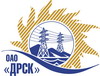 Открытое акционерное общество«Дальневосточная распределительная сетевая  компания»ПРОТОКОЛпроцедуры вскрытия конвертов с заявками участников СПОСОБ И ПРЕДМЕТ ЗАКУПКИ: открытый электронный запрос цен № 482557 на право заключения Договора для нужд ОАО «ДРСК» на поставку оборудования - Запасные части для автомобилей с дизельными двигателями (АЭС, ЮЯЭС) (закупка 768 раздела 1.2. ГКПЗ 2015 г.).Плановая стоимость: 3 047 896,66 руб.  без учета НДС; 3 596 518,06 руб. с учетом НДС. Указание о проведении закупки от 05.03.2015 № 51.ПРИСУТСТВОВАЛИ: постоянно действующая Закупочная комиссия 2-го уровня ВОПРОСЫ ЗАСЕДАНИЯ КОНКУРСНОЙ КОМИССИИ:В ходе проведения запроса цен было получено 6 предложений, конверты с которыми были размещены в электронном виде на Торговой площадке Системы www.b2b-energo.ru.Вскрытие конвертов было осуществлено в электронном сейфе организатора запроса цен на Торговой площадке Системы www.b2b-energo.ru автоматически.Дата и время начала процедуры вскрытия конвертов с предложениями участников: 11:35 московского времени 18.03.2015Место проведения процедуры вскрытия конвертов с предложениями участников: Торговая площадка Системы www.b2b-energo.ru. Всего сделано 33 ценовых ставки на ЭТП.В конвертах обнаружены предложения следующих участников запроса цен:Ответственный секретарь Закупочной комиссии 2 уровня                                   О.А.МоторинаТехнический секретарь Закупочной комиссии 2 уровня                                         О.В.Чувашова            № 335/МР-Вг. Благовещенск18 марта 2015 г.№Наименование участника и его адресПредмет и общая цена заявки на участие в запросе цен1ООО "Аллтек" (454053, Челябинская область, Челябинск, Троицкий тракт, д. 15, оф. 302)Предложение: подано 17.03.2015 в 11:05
Цена: 3 840 000,00 руб. (цена без НДС)2ООО "ЧЕЛЯБАГРОСНАБ" (454081, г. Челябинск, ул. Артиллерийская, д. 102)Предложение: подано 17.03.2015 в 10:43
Цена: 3 845 000,00 руб. (цена без НДС)3ИП Козлов С.В. (680013, Хабаровский край, г. Хабаровск, ул. Ленинградская, д. 36, кв. 35)Предложение: подано 17.03.2015 в 10:38
Цена: 3 850 000,00 руб. (цена без НДС)4ЗАО "Техком-Союз" (630007. Новосибирская обл., г.Новосибирск, Фабричный пер., 7.)Предложение: подано 17.03.2015 в 09:31
Цена: 4 236 555,08 руб. (цена без НДС)5ООО "Авто-Альянс" (105082, г. Москва, Переведеновский пер., д. 17, корп. 1)Предложение: подано 17.03.2015 в 08:53
Цена: 4 422 085,00 руб. (цена без НДС)6ООО "ТД "АГРОСНАБСЕРВИС" (454007, Челябинская обл., г. Челябинск, ул. 40-летия Октября, д. 21)Предложение: подано 16.03.2015 в 14:39
Цена: 4 475 217,80 руб. (цена без НДС)